государственное бюджетное образовательное учреждение Свердловской области «Асбестовская школа-интернат, реализующая адаптированные основные общеобразовательные программы»I отделениеПДДВоспитательский час«Безопасность – это важно!»Асбест2020 г.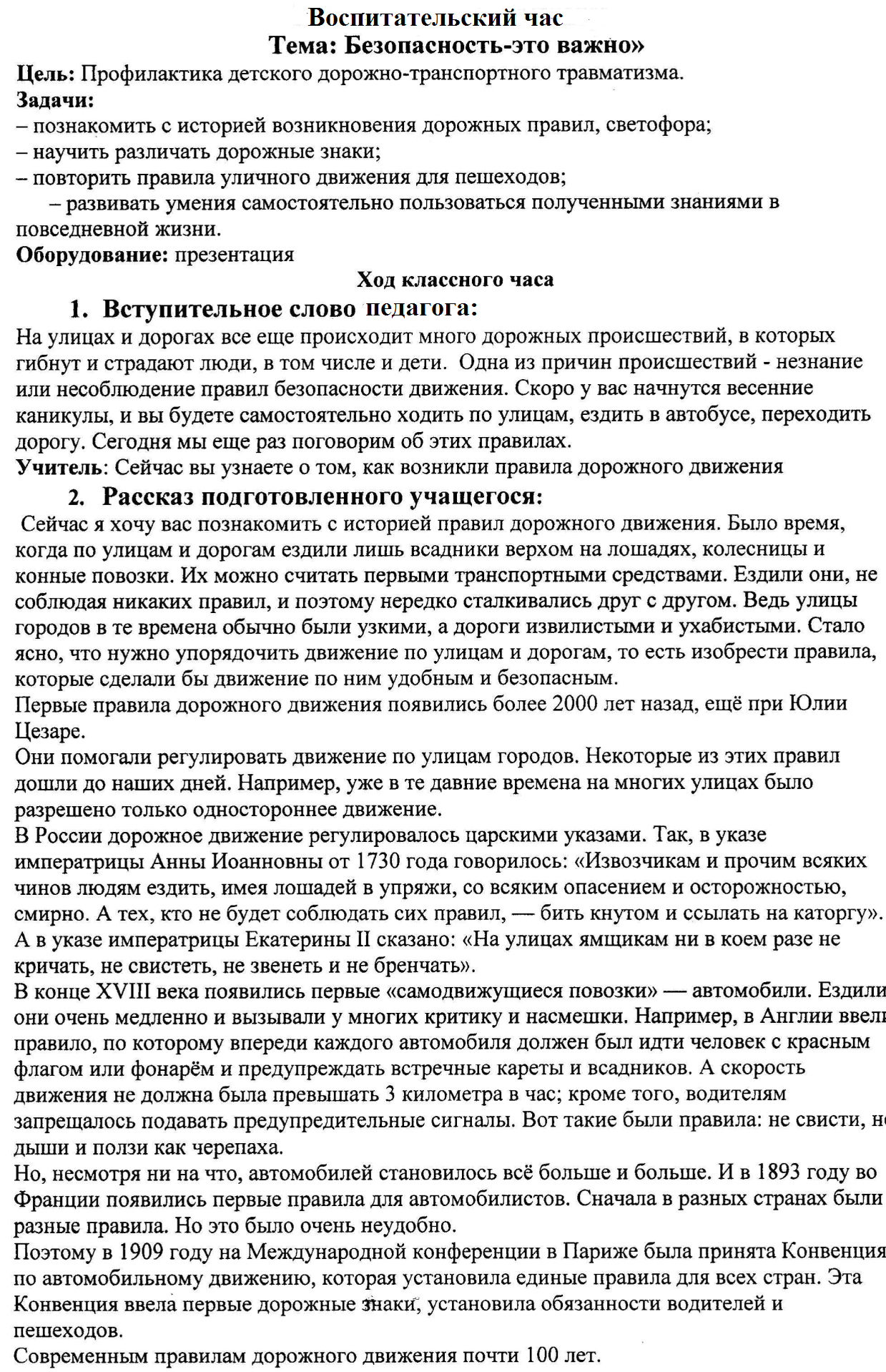 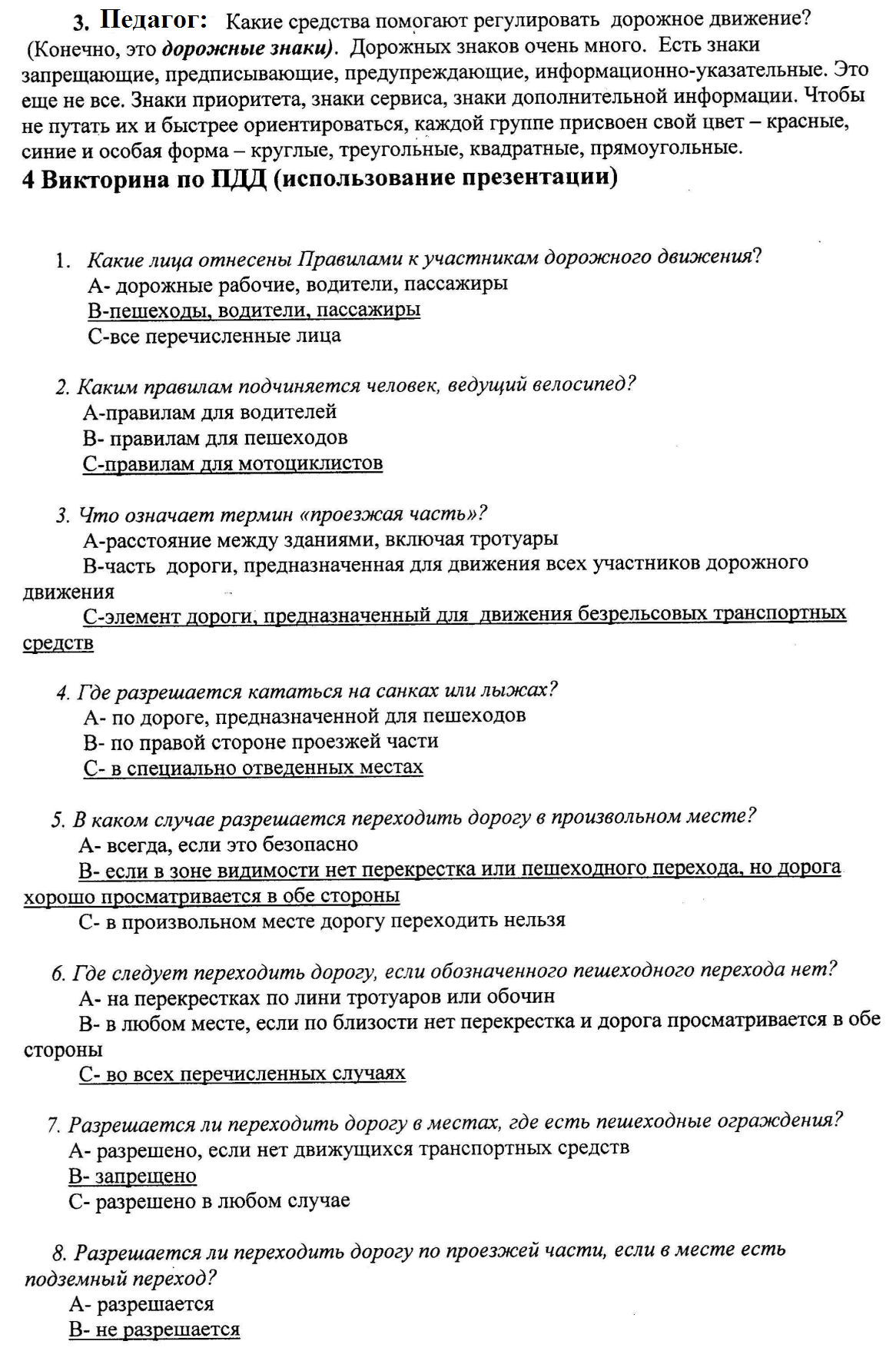 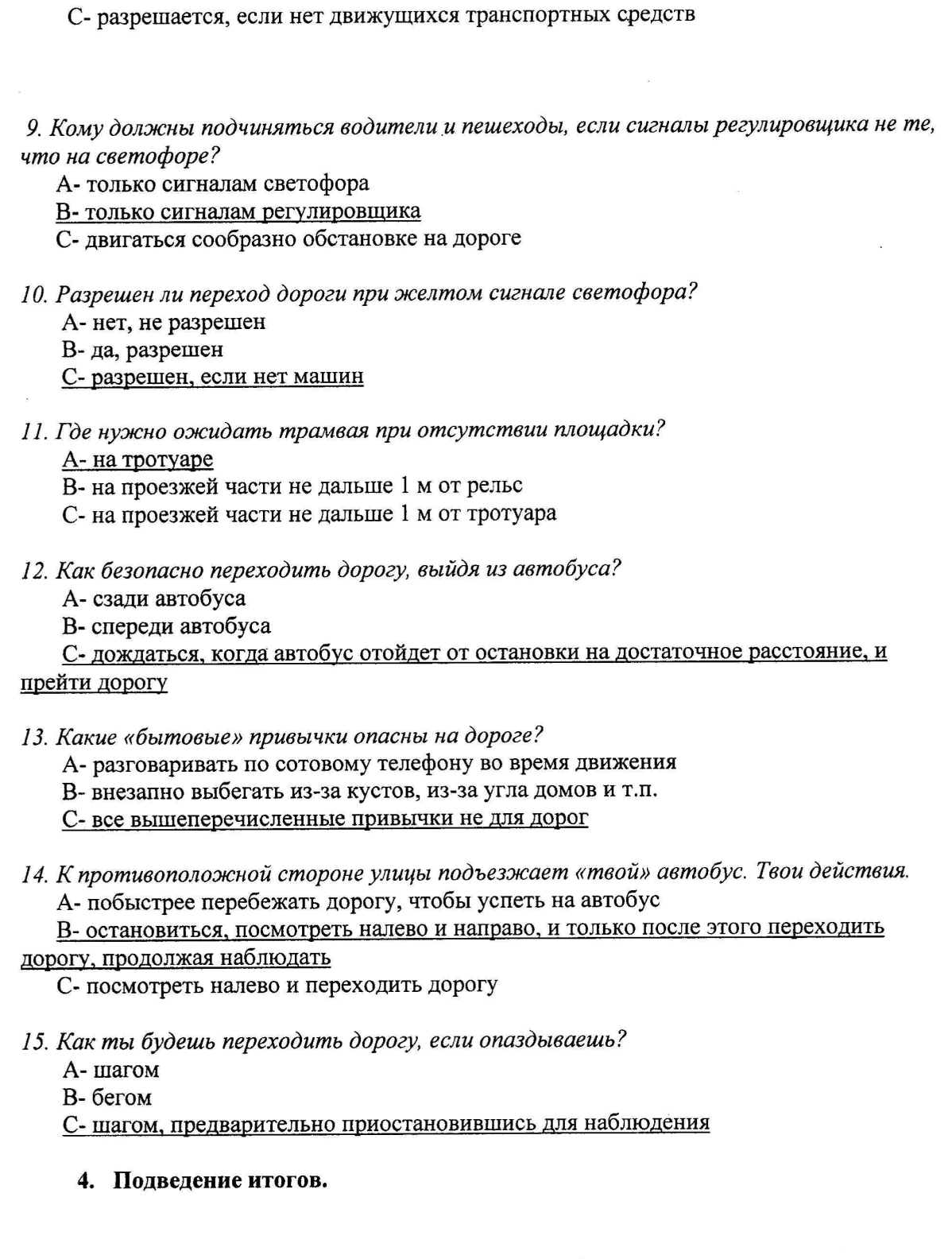 